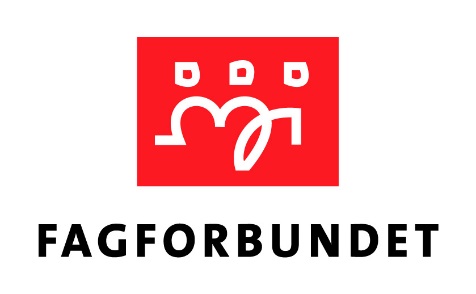 Lokale lønnsforhandlinger 2021Navn: Resultatenhet/arbeidssted: Stilling: Telefon og mail hvis annen enn kommunal: Stillingsstørrelse: 	   			Stillingskode: 		Bruttolønn (i 100 % stilling): 			Ansiennitet:	Utdanning/videreutdanning relatert til stilling, presiser om noe av det er nytt siden forrige lønnsoppgjør: Ansvar: Erfaring:  Eventuelle endringer i arbeidsforholdet siden forrige lønnsoppgjør (nye arbeidsoppgaver, nye ansvarsområder osv): Har du noen arbeidsoppgaver/ansvar som går ut over det som ordinært ligger til den stillingen du innehar?Ønsket ny lønn: Eventuelt krav til ny stillingskode: Eventuelle lønnskjevheter i forhold til sammenlignbare stillinger:Begrunnelse for kravet:Er det noen yrkesgrupper i Sandnes kommune du mener vi som forbund bør prioritere i år, i tilfelle hvilke og hvorfor: